Акция «Маска в подарок»30 октября 2020 года, волонтеры МКОУ «Сурхачинская СОШ» подхватили эстафету в рамках «Осенней недели добра». Провели акцию «Маска в подарок». 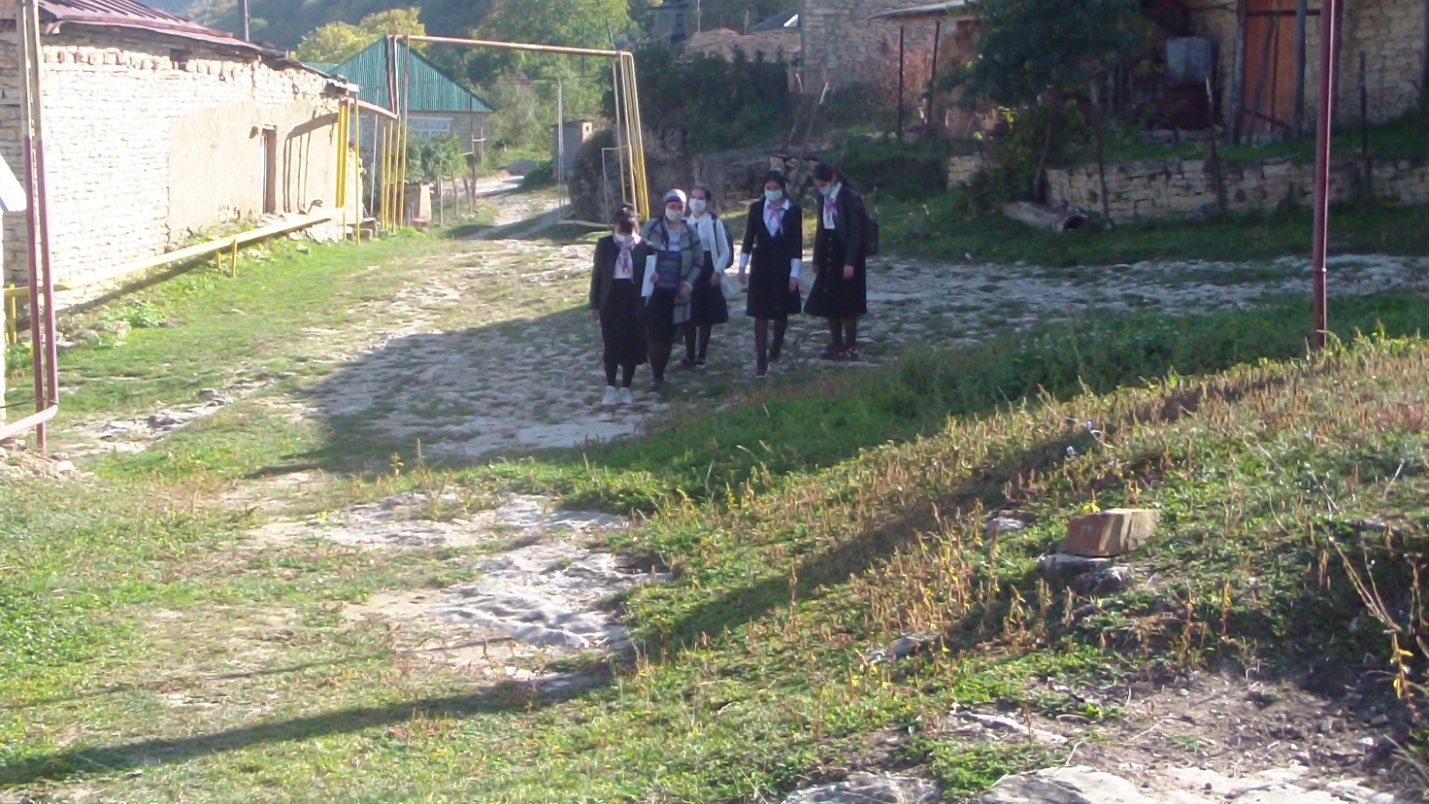 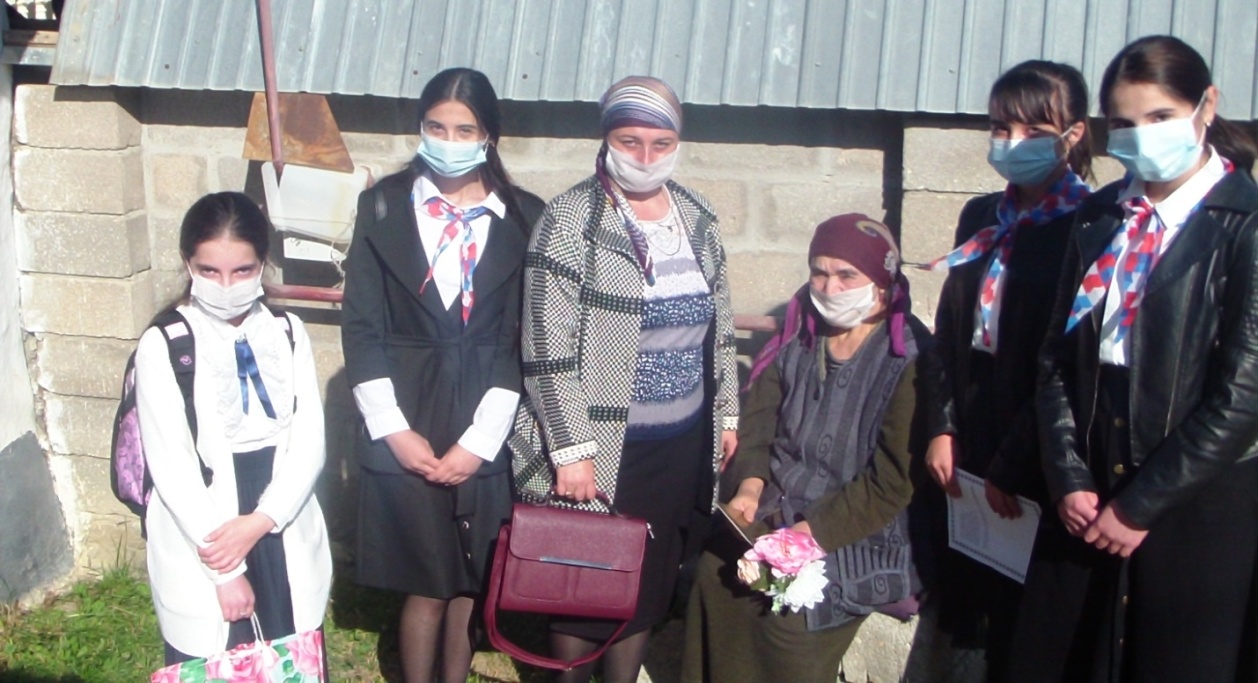 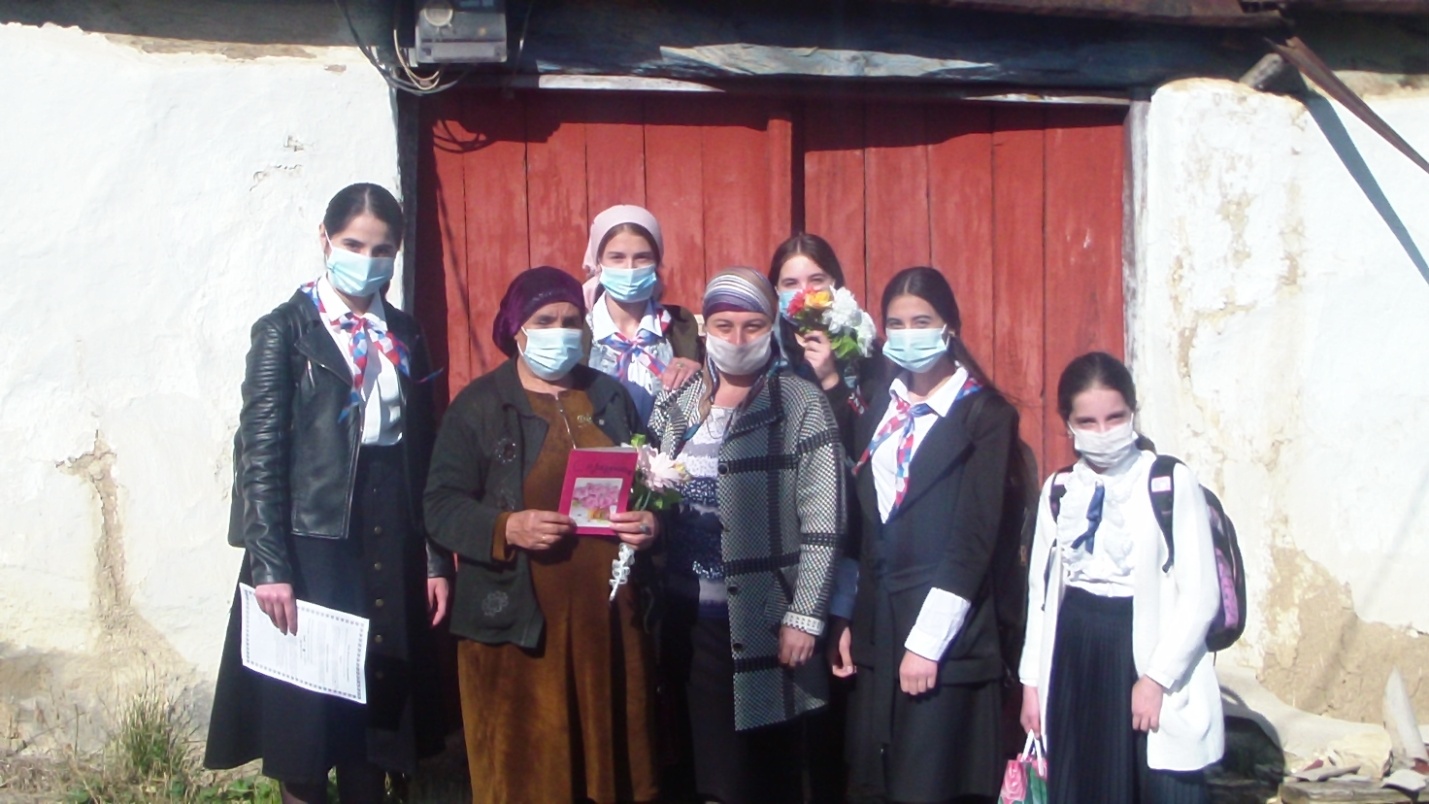 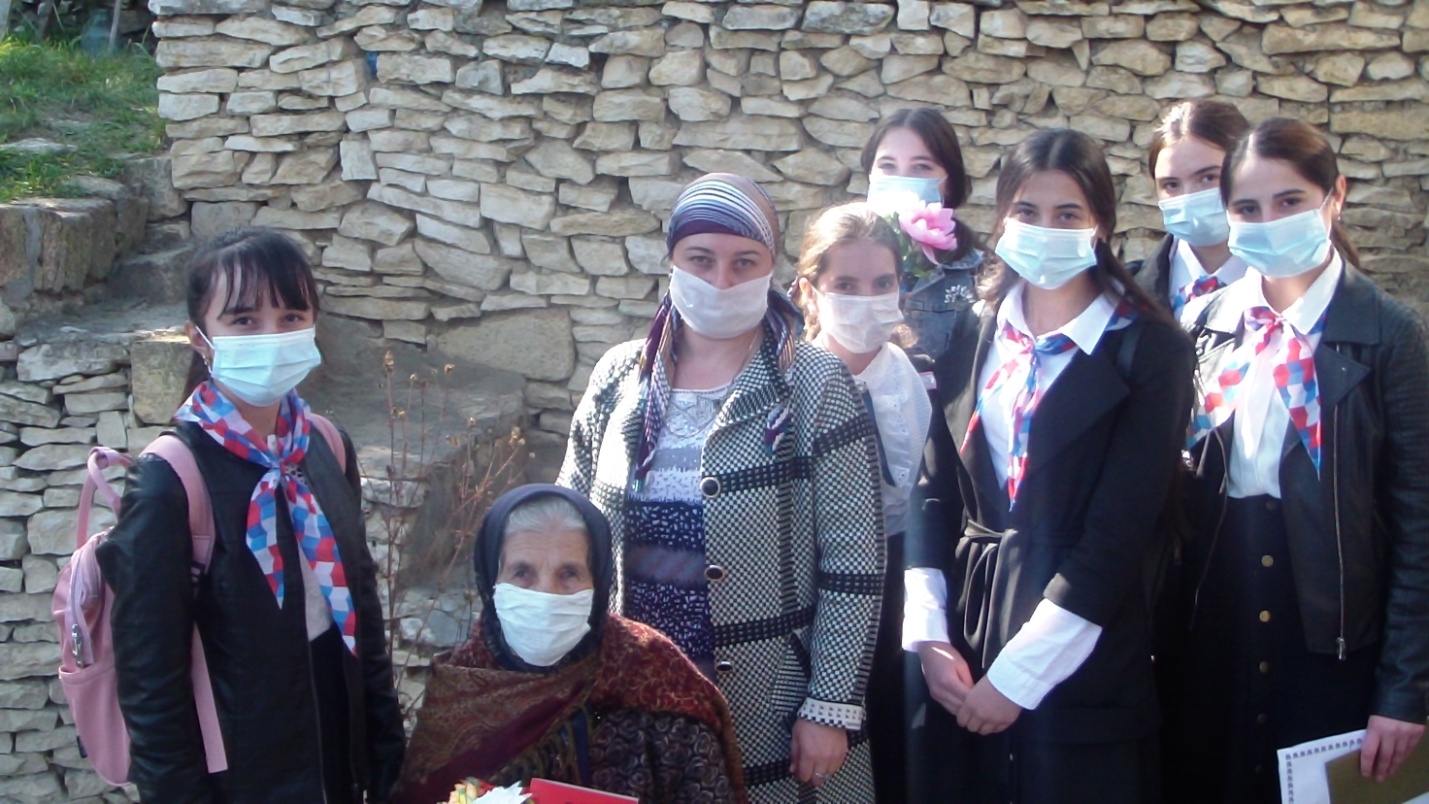 